Муниципальное бюджетное общеобразовательное учреждение«Кошлаковская основная общеобразовательная школа Шебекинского района Белгородской области»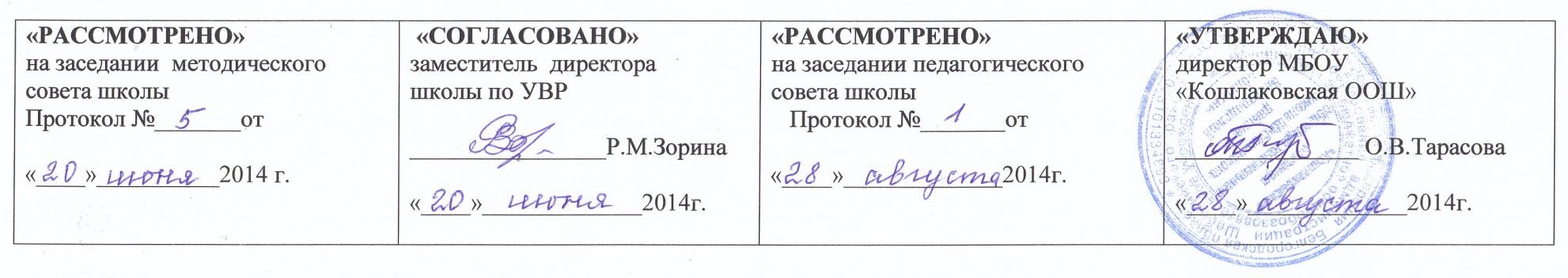 РАБОЧАЯ ПРОГРАММАпо «Физической культуре» для учащихся 5 – 9 классовПОЯСНИТЕЛЬНАЯ ЗАПИСКАРабочая программа по физической культуре составлена на основеучебной программы «Комплексная программа физического воспитания учащихся 1-11 классов» (В.И. Лях, А.А. Зданевич. - М.:  «Просвещение») и является частью Федерального учебного плана  для образовательных учреждений Российской Федерации.Программа разработана в соответствие с требованиями федерального компонента государственного образовательного стандарта и региональными нормативными документами (Письмо департамента образования, культуры и молодѐжной политики Белгородской области от 13.05.2010 год № 9-06/2729-ВА «О внесении изменений в базисный учебный план и примерные учебные планы для общеобразовательных учреждений области»; инструктивно-методическое письмо «О преподавании физической культуры в 2014-2015 учебном году»). Общей целью образования в области физической культуры является формирование у обучающихся устойчивых мотивов и потребностей в бережном отношении к своему здоровью, целостном развитии физических и психических качеств, творческом использовании средств физической культуры в организации здорового образа жизни. Реализация данной цели связана с решением следующих образовательных задач:содействие гармоничному физическому развитию, закрепление навыков правильной осанки, развитие устойчивости организма к неблагоприятным условиям внешней среды, воспитание ценностных ориентаций на здоровый образ жизни и привычки соблюдения личной гигиены;обучение основным базовым видов двигательных действий;дальнейшее развитие координационных (ориентирование в пространстве, перестроение двигательных действий, быстрота и точность реагирование на сигналы, согласованные движения, ритм, равновесие, точность воспроизведения и дифференцирования основных параметров движений) и кондиционных (скоростно-силовых, скоростных, выносливости, силы и гибкости) способностей;формирование основ знаний о личной гигиене, о влиянии занятий физическими упражнениями на основные системы организма, развитие волевых и нравственных качеств;выработку представлений о физической культуре личности и приемах самоконтроля;углубление представления об основных видах спорта, соревнованиях, снарядов и инвентаря, соблюдение правил техники безопасности во время занятий, оказание первой помощи при травмах;воспитание привычки к самостоятельным занятиям физическим упражнениям, избранными видами спорта  в свободноевремя;выработку организаторских навыков проведения занятий в качестве командира отделения, капитана команды, судьи;формирование адекватной оценки собственных физических возможностей;воспитание инициативности, самостоятельности, взаимопомощи, дисциплинированности, чувство ответственности. Содержание программного материала состоит из двух основных частей: базовой (78 часов) и вариативной (24 часа). Освоение базовых основ физической культуры объективно необходимо и обязательно для каждого ученика. Без базового компонента невозможна успешная адаптация к жизни в человеческом обществе и эффективное осуществление трудовой деятельности независимо от того, чем бы хотел молодой человек заниматься в будущем.Вариативная (дифференцированная) часть физической культуры обусловлена необходимостью учѐта индивидуальных способностей детей, региональных, национальных и местных особенностей работы школы. План предусматривает обучение в объѐме 102 часа в год – 34 учебных недель, по 3 часа в неделю.Базовый компонент составляет основу общегосударственного стандарта общеобразовательной подготовки в сфере физической культуры.Раздел «Лѐгкая атлетика» - 21 час, изучается вт I- 12 часов, и IV четверти – 9 часов, так как позволяют погодные условия.Часы, предназначенные для «лыжной подготовки» - 18 часов ,в связи с отсутствием материально-технической базы (письмо министерства образования России от 27.11.1995 г. «О занятиях по физической культуре в зимний период времени №1355/11») заменяются в 5-9 классах «кроссовой подготовкой», которое проводится во III четверти.Раздел «Гимнастика с элементами акробатики » - 18 часов изучается во II четверти. Раздел «Спортивные игры»-18 часов (баскетбол) -I, III и IV четвертях.Часы, предусмотренные программой на вариативную часть – 30 часов, распределены следующим образом: Спортивные игры - 9 часов – I, III и IV четвертях.Русская лапта - 12 часов – I и IV четверти. Легкая атлетика – 9 часовС 7 по 9 класс вводится раздел «Элементы единоборства», который составляет в 7 классе – 6 часов, 8 – 9 классах – 9 часов. Время на прохождение этого материала в равных пропорциях выделяется из других разделов, в том числе из вариативной части.Для повышения двигательной активности детей рекомендуется применять на уроках физической культуры игровой и соревновательный метод.В 5 - 7 классах используется линия учебно-методического комплекса под редакцией В.И. Лях и М.Я. Виленского: «Физическая культура. 5-7 класс. Учебник», под ред. М.Я. Виленского, издательство «Просвещение».В 8 - 9 классах используется линия учебно-методического комплекса под редакцией В.И. Лях и М.Я. Виленского: «Физическая культура. 8 - 9 класс. Учебник», под ред. М.Я. Виленского, издательство «Просвещение».СОДЕРЖАНИЕ ПРОГРАММЫ УЧЕБНОГО КУРСАОсновы знаний о физической культуре, умения и навыки, приемы закаливания, способы саморегуляции и самоконтроляПрограммный материал по данному разделу можно осваивать как на специально отведенных уроках (1—2 ч в четверти), так и в ходе освоения конкретных технических навыков и умений, развития двигательных способностей.Основы знаний о физической культуре, умения и навыки.Естественные основы. Здоровье и физическое развитие человека. Строение тела человека, положения тела в пространстве (стойки, седы, упоры, висы). Основные формы движений (вращательные, ациклические, циклические), напряжение и расслабление мышц при их выполнении. Работа органов дыхания и сердечно-сосудистой системы, роль зрения и слуха при движениях и передвижениях человека.Выполнение основных движений с различной скоростью, с предметами из разных исходных положений, на ограниченной площади опоры и с ограниченной пространственной ориентацией.Выявление работающих групп мышц и измерение частоты сердечных сокращений в процессе сюжетно-образных упражнений и подвижных игр с использованием основных форм движений. Измерение роста, веса, окружности плеча и силы мышц (динамометрия).Социально-психологические основы. Влияние физических упражнений, закаливающих процедур, личной гигиены и режима дня на укрепление здоровья. Физические качества (сила, быстрота, гибкость, выносливость) и их связь с физическим развитием; комплексы упражнений на развитие физических качеств и правила их самостоятельного выполнения; обучение движениям и правила формирования осанки; комплексы упражнений на коррекцию осанки и развитие мышц. Эмоции и их регулирование в процессе занятий физическими упражнениями.Выполнение жизненно важных навыков и умений (ходьба, бег, прыжки, метание предметов, лазанье, ползание, перелезание, передвижение на лыжах, плавание) различными способами и с изменяющейся амплитудой, траекторией и направлением движения в условиях игровой и соревновательной деятельности. Контроль за правильностью выполнения физических упражнений и тестирование физических качеств.Приемы закаливания. Воздушные ванны. Осенью и зимой принимать воздушные ванны 2 раза в день. Сначала по 5—10 мин, постепенно довести до 30—60 мин (температура воздуха от +22 до — 16 °С). Воздушные ванны рекомендуются в сочетании с занятиями гимнастикой, подвижными и спортивными играми. Летом световоздушные ванны — 10—60 мин и дольше. Солнечные ванны. В средней полосе между 9— 11 ч от 4 до 60 мин (на все тело). Водные процедуры. Обтирание — рано утром, после зарядки или до дневного сна 2—3 мин. Обливание — утром после зарядки, воздушной и солнечной ванн (летом) 40—120 с (в зависимости от возраста, индивидуальных особенностей). Душ — утром перед едой или перед дневным сном, 90—120 с. Купание в реке, водоеме. Первые купания при температуре воздуха +24 °С, воды от +20 °С, продолжительность около 2 мин. В дальнейшем пребывание в воде может быть постепенно увеличено до 10—15 мин. Хождение босиком. Осенью и зимой начинать с нескольких минут хождения босиком в комнате с постепенным увеличением продолжительности процедуры. Летом хождение по траве и грунту. При хорошем состоянии здоровья зимой возможны хождение и бег по снегу в течение 10—40 с.Способы саморегуляции. Овладение приемами саморегуляции, связанными с умениями учащихся напрягать и расслаблять мышцы. Контроль и регуляция движений. Специальные дыхательные упражнения.Способы самоконтроля. Измерение массы тела. Приемы измерения пульса (частоты сердечных сокращений до, во время и после нагрузки). Тестирование физических (двигательных) способностей: скоростных, координационных, силовых, выносливости и гибкости.Спортивные игры Баскетбол. На овладение техникой передвижений, остановок, поворотов и стоек. Стойки игрока. Перемещения в стойке  приставными шагами боком, лицом и спиной вперед. Остановка двумя шагами и прыжком. Повороты без мяча и с мячом.Комбинация из освоенных элементов техники передвижений (перемещения в стойке, остановка, поворот, ускорение).На освоение ловли и передач мяча.Ловля и передача мяча двумя руками от груди и одной рукой от плеча на месте и в движении без сопротивления защитника (в парах, тройках, квадрате, круге).На освоение техники ведения мяча.Ведение мяча в низкой, средней и высокой стойке, в движении по прямой, с изменением направления движения и скорости. На овладение техникой бросков.Броски одной и двумя руками с места и в движении максимальное расстояние до корзины 3,60м. На освоение индивидуальной техники защиты.Вырывание и выбивание мяча. На закрепление техники владения мячом. Комбинация из освоенных элементов. На закрепление техники перемещений, владения мячом. Комбинация из освоенных элементов. На освоение тактики игры. Тактика свободного нападения. Позиционное нападение без изменения позиций игроков. Нападение быстрым прорывом.На овладение и комплексное развитие психомоторных способностей. Игра по упрощенным правилам мини-баскетбола.Игры и игровые задания 2:1, 3:1, 3:2, 3:3 Волейбол. На овладение техникой передвижений, остановок, поворотов и стоек. Стойки игрока. Перемещения в стойке приставными шагами боком, лицом и спиной вперед. Ходьба и бег с выполнением заданий.Комбинация из освоенных элементов техники передвижений (перемещения в стойке, ускорение).На освоение техники приема и передач мяча. Передача мяча сверху двумя руками на месте и после перемещения вперед. Передачи мяча над собой. Тоже через сетку.На освоение техники нижней прямой подачи. Нижняя прямая подача с расстояния 3-6 м от сетки. На овладение игрой. Игра по упрощенным правилам мини-волейбола. Игры и игровые задания с ограниченным числом игроков. На развитие координационных способностей. Упражнения по овладению и совершенствованию в технике перемещений и владения мячом (челночный бег, всевозможные упражнения с мячом и т.д.). На развитие выносливости. Эстафеты, круговая тренировка, подвижные игры с мячом, двусторонние игры.Гимнастика с элементами акробатикиНа освоение строевых упражнений.Строевой шаг, размыкание и смыкание на месте. На освоение ОРУ без предметов на месте и в движении. Сочетание различных положений рук, ног, туловища. Сочетание движений руками с ходьбой на месте и в движении, с маховыми движениями ногой, с подскоками, с приседаниями, поворотами. Простые связки. ОРУ в парах.На освоение ОРУ с предметами. ОРУ с набивным мячом, гимнастическими палками. На освоение и совершенствование висов и упоров. Мальчики: махом одной и толчком другой подъем переворотом в упор; подтягивание в висе; поднимание прямых ног в висе.Девочки: смешанные висы; подтягивание из виса лежа. На освоение акробатических упражнений. Два кувырка вперед слитно; Мост из положения стоя с помощью.На развитие координационных способностей. ОРУ с предметами и без предметов; то же с различными способами ходьбы, бега, прыжков, вращений. Упражнения с гимнастической скамейкой. Эстафеты с использованием гимнастических упражнений и инвентаря.На развитие силовых способностей. Упражнения со скакалкой, броски набивного мяча, подтягивание на перекладине,отжимания.На развитие гибкости. ОРУ с повышенной амплитудой для плечевых, локтевых, тазобедренных, коленных суставов и позвоночника. Упражнения в парах, с гимнастической скамейкой, стенкой. Упражнения с предметами.На знания о физической культуре. Значение гимнастических упражнений для сохранения правильной осанки, развития силовых способностей и гибкости; страховка и помощь во время занятий. упражнения для разогревания.Легкая атлетикаНа овладение техникой спринтерского бега. Высокий старт. Бег с ускорением от 30 до 40м. Скоростной бег до 40м. Бег на результат 60м.На овладение техникой длительного бега. Бег в равномерном темпе от 10 до 12 минут. Бег 1000м. На овладение техникой прыжка в длину.Прыжки в длину с 7-9 шагов разбега. На овладение техникой метания. Метание теннисного мяча на дальность , в горизонтальную и вертикальную цель (1х1 м) с расстояния 6-8 м.Бросок набивного мяча (1кг) двумя руками из-за головы из положения сед ноги врозь на полу. На развитие выносливости. Кросс до 15 мин, бег с препятствиями на местности, 6-минутный бег, эстафеты, круговая тренировка.На развитие скоростно-силовых способностей. Эстафеты, старты из различных и.п., бег с ускорением, с максимальной скоростью. На развитие координационных способностей. Варианты челночного бега, бега с изменением направления, скорости, способа перемещения, прыжки через препятствия. На знания о физической культуре. Влияние легкоатлетических упражнений на укрепление здоровья и основные системы организма; название разучиваемых упражнений и основы правильной техники их выполнения; разминка для выполнения легкоатлетических упражнений. Правила техники безопасности при занятиях легкой атлетикой.Элементы единоборствНа овладение техникой приемов. Стойки и передвижения в стойке. Захваты рук и туловища. Освобождение от захватов. Приемы борьбы за выгодное положение. Борьба за предмет. Упражнения по овладению приемами страховки.На развитие координационных способностей. Пройденный материал по приемам единоборств. Подвижные игры «Выталкивание из круга», «Бой петухов», «Часовые и разведчики», «Перетягивание в парах» и т.д.На развитие силовых способностей и силовой выносливости. Силовые упражнения и единоборства в парах.На знания о физической культуре. Виды единоборств. Правила поведения учащихся во время занятий. Гигиена борца. Влияние занятий единоборствами на организм человека и развитие его координационных и кондиционных способностей. Оказание первой помощи при травмах.Самостоятельные занятия. Упражнения в парах, овладение приемами страховки, подвижные игры.На овладение организаторскими способностями. Подготовка мест занятий. Выполнение обязанностей командира отделения, помощника судьи. Оказание помощи слабоуспевающим товарищам в овладении программным материалом.ТРЕБОВАНИЯ К УРОВНЮ ПОДГОТОВКИ УЧАЩИХСЯ, ОКОНЧИВШИХ ОСНОВНУЮ ШКОЛУобучающиеся должны: Знать:основы истории развития физической культуры в России;особенности развития избранного вида спорта;педагогические, физиологические и психологические основы обучения двигательным действиям и воспитания физических качеств, современные формы построения занятий и систем занятий физическими упражнениями с разной функциональной направленностью;биодинамические особенности и содержание физических упражнений общеразвивающей и корригирующей направленности, основы их использования в решении задач физического развития и укрепления здоровья;физиологические основы деятельности систем дыхания, кровообращения и энергообеспечения при мышечных нагрузках, возможности их развития и совершенствования средствами физической культуры в разные возрастные периоды;возрастные особенности развития ведущих психических процессов и физических качеств, возможности формирования индивидуальных черт и свойств личности посредством регулярных занятий физической культурой;прсихофункциональные особенности собственного организма;индивидуальные способы контроля за развитием адаптивных свойств организма, укрепления здоровья и повышения физической подготовленности;способы организации самостоятельных занятий физическими упражнениями с разной функциональной направленностью, правила использования спортивного инвентаря и оборудования, принципы создания простейших спортивных сооружений и площадок;правила личной гигиены, профилактики травматизма и оказания доврачебной помощи при занятиях физическими упражнениями. Уметь:технически правильно осуществлять двигательные действия избранного вида спортивной специализации, использовать их в условиях соревновательной деятельности и организации собственного досуга;проврдить самостоятельные занятия по развитию основных физических способностей, коррекции осанки и телосложенияразрабатывать индивидуальный двигательный режим, подбирать и планировать физические упражнения, поддерживать оптимальный уровень индивидуальной работоспособности;контролировать и регулировать функциональное состояние организма при выполнении физических упражнений, добиваться оздоровительного эффекта и совершенствования физических кондиций;управлять своими эмоциями, эффективно взаимодействовать со взрослыми и сверстниками, владеть культурой общения;соблюдать правила безопасности и профилактики травматизма на занятиях физическими упражнениями, оказывать первую помощь при травмах и несчастных случаях;пользоваться современным спортивным инвентарем и оборудованием, специальными техническими средствами с целью повышения эффективности самостоятельных форм занятий физической культурой. Демонстрировать: Двигательные умения, навыки и способности В циклических и ациклических локомоциях: с максимальной скоростью пробегать 60 м из положения низкого старта; в ранномерном темпе бегать до 20 мин (мальчики) и до 15 мин (девочки); после быстрого разбега с 9—13 шагов совершать прыжок в длину; выполнять с 9—13 шагов разбега прыжок в высоту способом «перешагивание». В метаниях на дальность и на меткость: метать малый мяч и мяч 150 г с места и с разбега (10—12 м) с использованием четьгрехшажного варианта бросковых шагов с соблюдением ритма; метать малый мяч и мяч 150 г с места и с трех шагов разбега в горизонтальную и вертикальную цели с 10—15 м, метать малый мяч и мяч 150 г с места по медленно и быстро движущейся цели с 10—12 м. В гимнастическах и акробатическах упражнениях: выполнять акробатическую комбинацию из четырех элементов, включающую кувырки вперед и назад, стойку на голове и руках, длинный кувырок (мальчики), кувырок вперед и назад в полушпагат, мост и поворот в упор стоя на одном колене (девочки). В спортивных играх: играть в одну из спортивных игр (по упрощенным правилам). Физическая подготовленность: должна соответствовать, как минимум, среднему уровню показателей развития основных физических способностей с учетом региональных условий и индивидуальных возможностей учащихся. Способы фазкультурно-оздоровательной деятельности: самостоятельно выполнять упражнения на развитие быстроты, координации, выносливости, силы, гибкости; соблюдать правила самоконтроля и безопасности во время выполнения упражнений. Способы спортивной деятельности: участвовать в соревновании по легкоатлетическому четырехборью: бег 60 м, прыжок в длину или в высоту с разбега, метание, бег на выносливость; участвовать в соревнованиях по одному из видов спорта. Правила поведения на занятиях физическими упражнениями: соблюдать нормы поведения в коллективе, правила безопасности, гигиену занятий и личную гигиену; помогать друг другу и учителю; поддерживать товарищей, имеющих недостаточную физическую подготовленность; проявлять активность, самостоятельность, выдержку и самообладание.Уровень физической культуры, связанный с региональными и национальными особенностями, определяют региональные и местные органы управления физическим воспитанием. Уровень физической культуры других составляющих вариативной части (материал по выбору учителя, учащихся, определяемый самой школой, по углубленному изучению одного или нескольких видов спорта) разрабатывает и определяет учитель.Годовой план-график распределения учебного материала по физической культуре (3 часа в неделю)Физические способностиФизическиеупражнениямальчикидевочкиСкоростныеБег 60 м с высокого старта с опорой на руку, с9,210,2СиловыеПрыжок в длину с места, смПоднимание туловища из положения лежа на спине, руки за головой, кол-во раз Лазание по канату на расстояние 6 м, с180—1216518—ВынослиностьКроссовый бег 2 км8 мин 50 с10 мин 20КоординацияПоследовательное выполнение пяти кувырков, с Бросок малого мяча встандартную мишень, м10,012,014,010,0№Вид программного материалаКоличество часов (уроков)Количество часов (уроков)Количество часов (уроков)Количество часов (уроков)Количество часов (уроков)п/пматериала5 класс6 класс7 класс8 класс9 класс1Базовая часть75788184841.1Основы знаний о физической культурев процессе урокав процессе урокав процессе урокав процессе урокав процессе урока1.2Спортивные игры (баскетбол)18181818181.3Гимнастика с элементами акробатики18181818181.4Легкая атлетика21212121211.5Лыжная (кроссовая) подготовка18181818181.6.Элементы единоборства--6992.Вариативная часть27242118182.1Легкая атлетика999992.2Нар одные игры(лапта)9912992.3Спортивные игры (баскетбол)99---Итого часов в год:102102102102102